АДМИНИСТРАЦИЯ  СНЕГИРЕВСКОГО СЕЛЬСКОГО ПОСЕЛЕНИЯ ШУМЯЧСКОГО РАЙОНА СМОЛЕНСКОЙ ОБЛАСТИПОСТАНОВЛЕНИЕПОСТАНОВЛЕНИЕ   от «14»  октября  2019  г.                                                           № 45               Администрация Снегиревского сельского поселения Шумячского района Смоленской области    ПОСТАНОВЛЯЕТ:    Признать утратившим силу постановление Главы муниципального образования Снегиревского сельского поселения Шумячского района Смоленской области от 03.10.2010 года  № 2 «Об утверждении Административного регламента проведения проверок при осуществлении муниципального лесного контроля на территории  муниципального образования Снегиревского сельского поселения Шумячского района Смоленской области». Настоящее постановление вступает в силу со дня его подписания.Глава муниципального образования Снегиревского сельского поселенияШумячского района Смоленской области                                       В.А.Тимофеев   О признании утратившим силу постановления Главы муниципального образования Снегиревского сельского поселения Шумячского района Смоленской области от 03.03.2010 г. №2 «Об утверждении Административного регламента проведения проверок при осуществлении муниципального лесного контроля на территории муниципального образования Снегиревского сельского поселения Шумячского района Смоленской области» 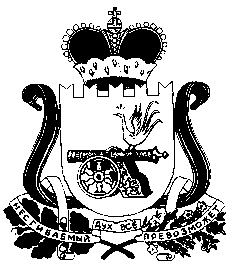 